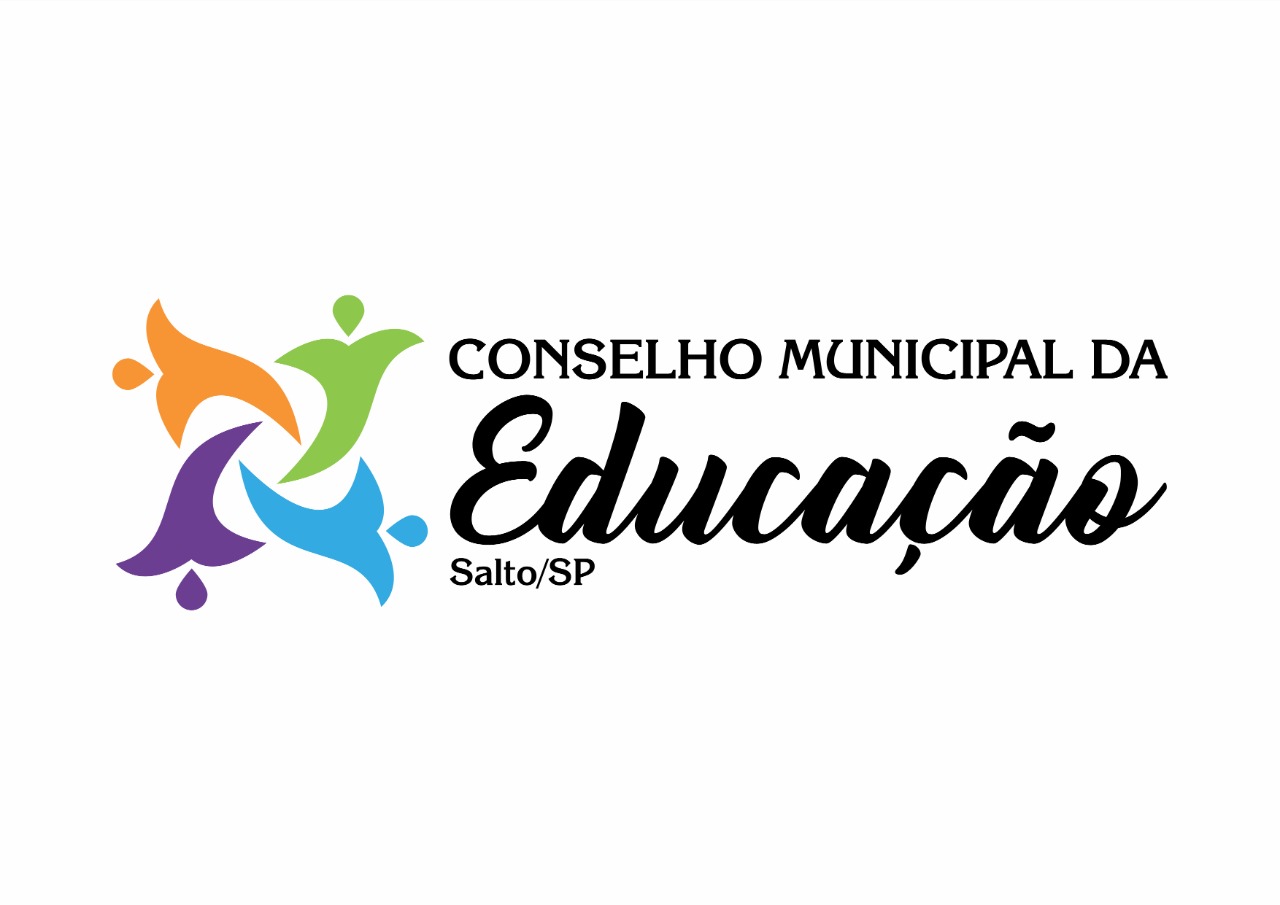 Ofício: 39/2021					Salto, 27 de maio de 2021Assunto: PPPExma. Anna Christina Carvalho Macedo de Noronha Fávero   Venho por meio deste, solicitar os PPP das unidades da rede municipal e das escolas de educação infantil particular, para que os membros possam ler as alterações referente ao ano de 2020/2021 conforme orientação da Uncme.Certa da costumeira atenção, despeço-me externando protestos de estima e consideração.Cordialmente,Evelize Assunta PadovaniPresidente CME/ Salto/SPRG 11 502 730 0EXMA: Anna Christina Carvalho Macedo de Noronha Fávero   SECRETÁRIA DE EDUCAÇÃO